Behavioral Health Screening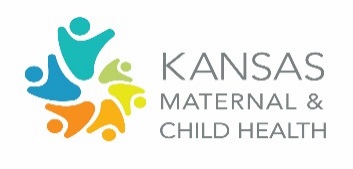 Domain Workgroup: Summary of Key Behavioral Health Screening InformationScreening Tools:Screening Resources:  (5 minutes – wrap-up)Thinking about what was discussed today, what is one way you or your organization will promote or advance?   Share here:  [survey link]Considering the presentation, reflect on what you, your organization, and your partners are currently doing. Considering the presentation, reflect on what you, your organization, and your partners are currently doing. Current implementation (10 minutes)How are mental health and substance use screenings currently implemented in your organization or network or by your partners?  (e.g., annually, each trimester, 6 months post-delivery)Current promotion and provider support (10-15 minutes)How are you promoting behavioral health screenings with your network?How are supporting providers who want to implement screening and/or improve current screening practices? Considering these State Plan Objectives, what opportunities exist to move forward these objectives?  (20 minutes)Considering these State Plan Objectives, what opportunities exist to move forward these objectives?  (20 minutes)Objective 1.2.  Increase the proportion of women receiving education or screening about perinatal mood and anxiety disorders (PMADs) during pregnancy and the postpartum period by 5% annually through 2025.Objective 6.1.  Increase the proportion of providers with increased comfort to address the behavioral health needs of MCH populations by 5% by 2025. Objective 1.2.  Increase the proportion of women receiving education or screening about perinatal mood and anxiety disorders (PMADs) during pregnancy and the postpartum period by 5% annually through 2025.Objective 6.1.  Increase the proportion of providers with increased comfort to address the behavioral health needs of MCH populations by 5% by 2025. What would you like to do that you’re currently not doing to increase screening rates and provider screening practices?What do you need (e.g., resources, education, workflows, training, etc.) to make this change?  What other opportunities exist to align with, elevate, or further advance existing efforts to move forward related objectives?What other opportunities exist to align with, elevate, or further advance existing efforts to move forward related objectives?